Santa Tell Me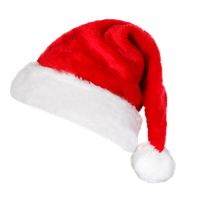 Ariana GrandeSanta tell me if you're really there
Don't make me fall in love again
If he won't be here next year
Santa tell me if he really cares
'Cause I can give it all away if he won't be here next yearFeeling Christmas all around
And I'm trying to play it cool
But it's hard to focus when I see you walking around the room
Let it snow, it's blasting now
But I won't get in the mood
I'm avoiding every mistletoe until I know
It's true love that he thinks of
So next Christmas
I'm not all alone, boySanta, tell me if you're really there
Don't make me fall in love again if he won't be here
Next year
Santa, tell me if he really cares
'Cause I can't give it all away if he won't be here
Next yearI've been down this road before
Fell in love on Christmas night
But on New Year's Day I woke up and he wasn't by my side
Now I need someone to hold
Be my fire in the cold
But it's hard to tell if this is just a fling
Or if it's true love that he thinks of
So next Christmas
I'm not all alone, babeSanta, tell me if you're really there
Don't make me fall in love again if he won't be here
Next year
Santa, tell me if he really cares
'Cause I can't give it all away if he won't be here
Next yearOh, I wanna have him beside me like oh-oh-oh
On the 25th by the fire place, oh-oh-oh
But I don't want no broken heart
This year I've got to be smartOh, baby
If you want me, if you want meSanta, tell me if you're really there
Don't make me fall in love again if he won't be here
Next year
Santa, tell me if he really cares
'Cause I can't give it all away if he won't be here
Next yearSanta, tell me if you're really there
Don't make me fall in love again if he won't be here
Next year
Santa, tell me if he really cares
'Cause I can't give it all away if he won't be here
Next year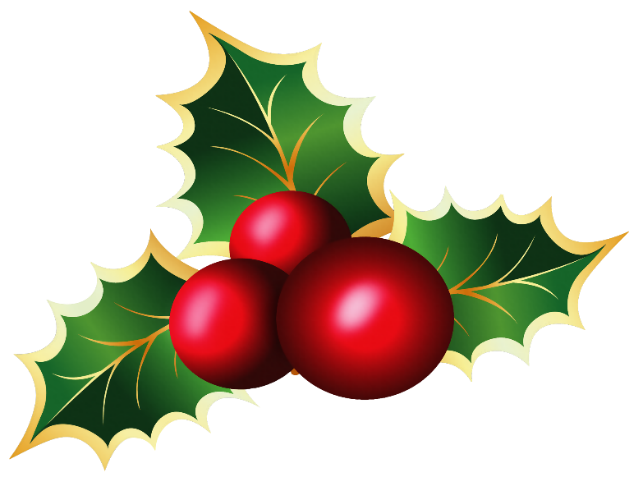 